П’ятниця 15.05.2020р.1 клас2 клас3 клас4 клас5 клас7 клас8 клас9 клас№ з/пПредметТеоретичний матеріалПрактичні завданняПосилання наонлайн-ресурс1Трудове навчанняНа лужку. Робота з папером. Виготовлення сюжетної аплікації за зразком.Виготовити аплікацію за зразком у альбомі.2ПисьмоРозпізнавання слів,які відповідають на питання скільки? Вправляння у читанні числових виразів.Прослухати урок.Виконати завдання.Утворити речення.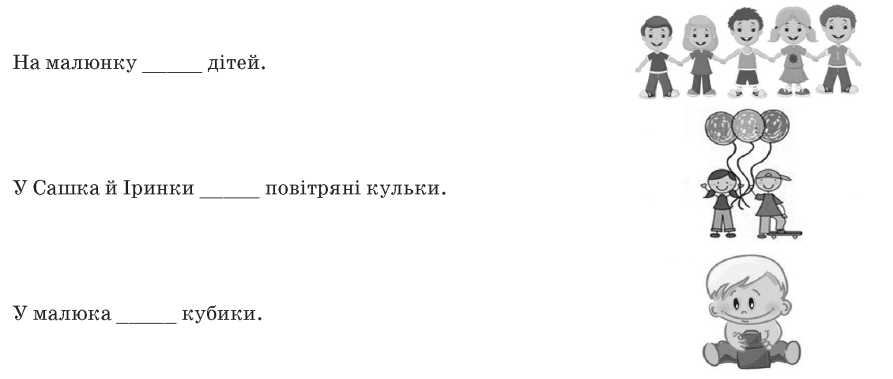 https://www.youtube.com/watch?v=7ss_xQJSZWM3МатематикаДоба. Частина доби. Розв’язування задач.Підручник: с. 110,  завдання 1-5 виконати усно, завдання 6 - письмово.Зошит: с. 60.https://www.youtube.com/watch?v=J6Q-OW4Lbag4Я досліджую світПеревір себе. Узагальнення і систематизація знань учнів із розділу “Людина і світ”Переглянути відеоролики.https://www.youtube.com/watch?v=1FZnREmbY8Ehttps://www.youtube.com/watch?v=uGIpiDjoBsA№ з/пПредметТеоретичний матеріалПрактичні завданняПосилання наонлайн-ресурс1ІнформатикаОнлайн - редактори. Графічний редактор Paint.NET..с.119 - 120 , виконати завдання.2МатематикаЗакріплення вивченого матеріалу. Узагальнення і систематизація знань учнів.Завдання надішлю у групу на вайбер. Писати у класній роботі.3ЧитанняУрок розвитку зв'язного мовлення. Написання листа.с.117 - 118 , виконати письмово вправи 417,418, усно - 414. 415, 416.4Англійська моваМоє портфоліо.Читання пісні с. 109 Вправа 5,6 с. 109 (Намалювати на стандартному листку пори року та одяг.зразок є у підручнику с.109)5МистецтвоСлухання музики  (твори на вибір учителя). Слова А. Бінцаровської, музика С. Родька “Бабусина вишиванка”.Вивчити пісню.https://www.youtube.com/watch?v=XUUTStWB8Gkhttps://www.youtube.com/watch?v=KqJYo9ii9K06Я досліджую світУзагальнення знань учнів. Створення лепбука “Літо у природі.”с.96 - 112,повторити матеріал. Намалювати малюнок про літо і написати загадку про цю пору року. № з/пПредметТеоретичний матеріалПрактичні завданняПосилання наонлайн-ресурс1Українська моваПовторення вивченого про текст і речення. Виконання навчальних і контрольних завдань.с.182, виконати вправи 457 (2) , 458,460(2)(письмово),459, 461 (усно). Потренуйтесь написати аудіодиктант для 3 класу Лелекаhttps://youtu.be/1-Cphupqivohttps://youtu.be/qxV-gzxkjRc2Англійська моваСеместровий контроль навичок читання.Опрацювати с.146-147Читати та перекладати Text 7 c. 146-1473МатематикаПовторення ділення з остачею.Назви чисел у частинах.с.169,виконати №№1123,1128(усно) №№1124,1125,1126,1127,1129,1130,1131(письмово).Повторити одиниці маси, довжини.https://youtu.be/zbOr35PX_hk4ЧитанняТетяна Стус(Щербаченко) “Як пасує краватка, або Чому не всі поросята брудні” (із “Хрестоматії сучасної української дитячої літератури для читання в 3,4 класах”).с.33-41, прочитати, переказувати.О 10.00год скину тести.https://youtu.be/Ub5I1u538rAhttps://youtu.be/ccxtxlPiNJ45ФізкультураОрганізовуючі вправи. Комплекс ранкової  гігієнічної гімнастики без предмета. Метання малого м’яча “із-за спини через плече” на дальність з місця, у вертикальну ціль(мішень 1*1) на висоті 3 м із відстані 8-10 м. Рухлива гра “Артбол”.Виконати організовуючі вправи. Комплекс ранкової  гігієнічної гімнастики без предмета. Метання малого м’яча “із-за спини через плече” на дальність з місця, у вертикальну ціль(мішень 1*1) на висоті 3 м із відстані 8-10 м. https://youtu.be/cFq3UcfW4J0№ з/пПредметТеоретичний матеріалПрактичні завданняПосилання наонлайн-ресурс1ЧитанняМ.Сингаївський “Дощ із краплі починається”С.184, прочитати вірш, підготувати відповіді на питання.2МатематикаПисьмове ділення багатоцифрових чисел на трицифрові. Складання і розв'язування задач.Виконати №№1088-1093https://urok-ua.com/dilennya-bahatotsyfrovyh-chysel/3Основи здоров'яПрактична робота : виконання проєкту “Здоров'я - всьому голова”Виконати проєкт4ІнформатикаЗберігання інформації. Носії інформації. Кодування інформації.Кодування та декодування інформації.Опрацювати матеріал за посиланням. Повторити правила поведінки за комп'ютером.https://www.youtube.com/watch?v=l1s2JI39-2o5Трудове навчанняПап'є-маше. Послідовність виготовлення виробів технікою пап'є-маше. Практична робота: виготовлення декоративної маски (продовження) Виконати практичну роботу.http://www.kidmade.com.ua/ukr/article/maska-babi-jagi-z-pape-mashe.html6ФізкультураЗагальнорозвивальні вправи на місці.Метання м'яча у вертикальну ціль(мішень 1*1 м) на висоті 3 метри із відстані 3-4 метри на дальність відскоку .Виконувати загальнорозвивальні вправи на місці, метання м'яча у вертикальну ціль(мішень 1*1 м) на висоті 3 метри із відстані 3-4 метри на дальність відскоку .№ з/пПредметТеоретичний матеріалПрактичні завданняПосилання наонлайн-ресурс1МатематикаПовторення. Звичайні дроби. Розв'язування задач і вправ.Повторити: §§27-33.Виконати завдання:
1) Розв'яжіть задачу:
Коли у вагон сіло 28 пасажирів, у ньому залишилося вільними усіх місць. На скільки пасажирів розрахований вагон?
2) Обчисліть:
а) 14 ─ ;   
б) 11 ─ 
в)  
г) 
3) Розв'яжіть рівняння:
  2Історія УкраїниПраця і господарство.Місто та село.Опрацювати матеріал параграфа 21-22.с.120-129.Завдання 7 с. 129 підручникаhttps://www.youtube.com/watch?v=s8CeEscHjT8https://www.youtube.com/watch?v=KO7U9dCCSmM3Українська літератураДочитати “Сіроманець”Виконати завдання 2 (синім кольором) на с.2494Українська моваПовторити про пряму мову та діалогВиконати вправи 502,505, та тести на с.187-1885Фінансова грамотністьДопомога родині з боку благодійних та громадських організацій.Волонтерство.https://www.youtube.com/watch?v=A49ajmfo-ho6Музичне мистецтвоМузика і хореографія. Розучування пісні “Світ шкільний” Вивчити пісню “Світ шкільний”7Фізкультура№ з/пПредметТеоретичний матеріалПрактичні завданняПосилання наонлайн-ресурс1ГеографіяШляхи розв’язування екологічних проблем.Опрацювати матеріал по даній темі.Повторити параграф 46-50.https://sites.google.com/site/novipidhodidovidhodiv23/home/problemi-navkolisnogo-seredovisa/ohorona-navkolisnogo-seredovisa2АлгебраПовторення. Формули скороченого множення. Розкладання многочленів на множники.Повторити: §§12-18. Повторити формули скороченого множення і записати їх у зошит.Виконати: №№ 1043, 1049, 1050.3Трудове навчанняТехнологічна послідовність виготовлення виробу.Виконання технологічної операції виробу (ваза).https://www.youtube.com/watch?v=osbmgAyPLPAВ4ГеометріяПовторення. Взаємне розміщення прямих на площині. Ознаки паралельності прямих.Повторити: §§4-10.Виконати: №№ 226, 229, 234, 255. 5Українська моваПовторити матеріал параграфа 49Виконати вправи 527,528,5296Англійська моваПідсумковий урок з теми :”Подорож”Контрольна робота.Підготуватись до семестрового контролю з аудіювання.7Фінансова грамотністьПерспективні форми  страхування.https://www.youtube.com/watch?v=jTEalggaPkYhttps://www.youtube.com/watch?v=Xg5AsntxPxE8Зарубіжна літератураЧитати та аналізувати сучасну зарубіжну поезію Боба Ділана Опрацювати матеріал про Боба Ділана за посиланням. Ознайомитись з його поезією “Лиш вітер тобі відповість “, “Часи , вони міняються”. в мережі Інтернетhttp://aphd.ua/nobelivsku-premiiu-z-literatury-otrymav-lehendarnyi-amerykanskyi-muzykant-bob-dilan/7ОХЕПовторення вивчених Божих Заповідей. Складання заліку.№ з/пПредметТеоретичний матеріалПрактичні завданняПосилання наонлайн-ресурс1Зарубіжна літератураУрок позакласного читанняУльф Старк “Диваки і зануди” за посиланнямhttps://www.ukrlib.com.ua/world/printit.php?tid=84552ГеографіяЕтнічний склад. Особливості зайнятості населення свого адміністративного регіону.Опрацювати параграф 64. Виконати завдання 3-5 с.253.http://irp.te.ua/2009-09-20-14-53-19/3Англійська моваКуточок читача.Опрацювати с.235-236Вправа 1 с. 235 (читати.перекладати) Вправа 2 с.236(письмово).Підготуватись до контрольної роботи з теми:”Великобританія.Україна.”4ІсторіяПрактичне заняття.Місце тогочасної України в загальноєвропейських політичних,господарських,культурних процесах. 5ПВПОрганізація цивільного захисту. Дії учнів у надзвичайній ситуації.Опрацювати матеріал по даній темі.76Трудове навчанняТехнологія добору зачіски. Догляд за волоссям.Проект “Моя зачіска”https://www.youtube.com/watch?v=GjQJgJF-qL07ОХЕПовторення вивчених Божих Заповідей. Складання заліку.8ФізкультураПравила безпечної поведінки  під час уроків легкої атлетики.Комплекс ЗРВ.Спеціальні  бігові вправи. Біг 30 м. Стрибок у довжину з місця.Вправи з набивними м’ячами. Вправи для запобігання плоскостопості.Виконати комплекс ЗРВ, бігові вправи, стрибок у довжину з місця.№ з/пПредметТеоретичний матеріалПрактичні завданняПосилання наонлайн-ресурс1Всесвітня історіяУрок узагальнення і систематизація за ІІ семестр виконати завдання на окремихлистках та надіслати у приватніповідомлення на вайбер.2Зарубіжна літератураОпрацювати матеріал 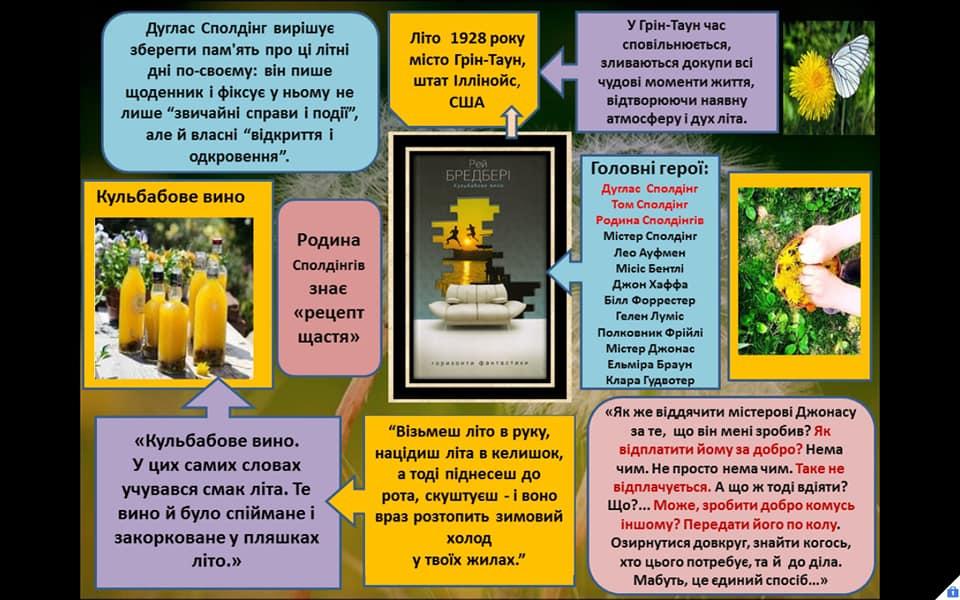 Переписати та опрацювати паспорт твору 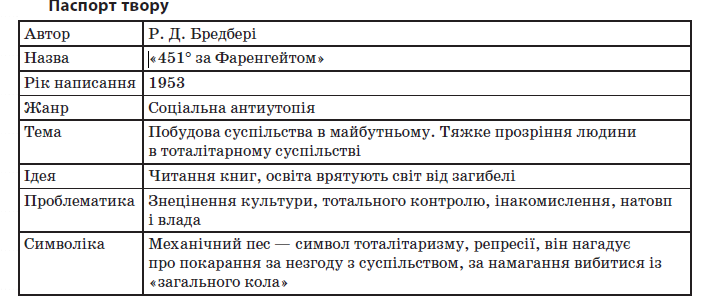 3Історія УкраїниУкраїнська література, театр,музика в другі половині ХІХ ст..Опрацювати матеріал параграфа 32.с.263-269.Завдання 11 с. 269 підручникаhttps://www.youtube.com/watch?v=J9PdhZSX9_chttps://www.youtube.com/watch?v=ZG4uEimVcSs4Трудове навчанняТехнологія проектування власного стилю одягу.Проект “Мій стиль”.https://vseosvita.ua/library/mij-vlasnij-stil-modastili-odagu-11035.html5ГеометріяПовторення. Правильні многокутники. Повторити: §§15-23.Виконати: №№ 837, 859, 878 (с.164-167).6ПравознавствоПоліцейські (патрульні,дільничні офіцери поліції)Опрацювати матеріал параграфа 24.с.173-177.Завдання 7 с. 178 підручникаhttps://www.youtube.com/watch?v=dbstMHHsLPkhttps://ar-ar.facebook.com/UA.National.Police/videos/%D0%BD%D0%B0%D0%B6%D0%B8%D0%B2%D0%BE%D0%BF%D1%80%D0%B5%D0%B7%D0%B5%D0%BD%D1%82%D0%B0%D1%86%D1%96%D1%8F-%D0%B2%D1%96%D0%B4%D0%B5%D0%BE%D1%80%D0%BE%D0%BB%D0%B8%D0%BA%D1%83-%D0%BD%D0%B0-%D0%BF%D1%96%D0%B4%D1%82%D1%80%D0%B8%D0%BC%D0%BA%D1%83-%D0%BC%D1%96%D0%B6%D0%BD%D0%B0%D1%80%D0%BE%D0%B4%D0%BD%D0%BE%D1%97-%D0%BA%D0%B0%D0%BC%D0%BF%D0%B0%D0%BD%D1%96%D1%97-%D0%B4%D0%B5%D0%BD%D1%8C-%D0%B1%D1%96%D0%BB%D0%BE%D1%97-%D1%81%D1%82%D1%80%D1%96%D1%87/197886891101108/7Захисник УкраїниДії в надзвичайних ситуаціях. Складання та вміст тривожної валізи.Опрацювати матеріал по даній темі.http://oppb.com.ua/news/tryvozhna-valiza-bazovyy-nabir-rechey-neobhidnyy-v-razi-viyny-ta-inshyh-ekstrenyh-sytuaciy8Хімія